Тема урока: «Очарованье русского пейзажа». Родная природа в стихотворениях русских поэтов 19 века. Лирика Е. Баратынского, Я. Полонского, А. Толстого.Слайд 1Цели:1. Образовательные:совершенствование навыков анализа лирического произведения2. Развивающие: развитие мышления (умения анализировать, сравнивать, выделять главное, обобщать, доказывать и опровергать); развитие элементов творческой деятельности; развитие навыков устной и письменной речи; развитие эстетических представлений и художественного вкуса учащихся;расширение активного словарного запаса.3. Воспитательные: Воспитание любви к прекрасному; Воспитание в учениках средствами урока уверенность в своих силах, активную жизненную позицию. Формирование и развитие универсальных учебных действий:1. Личностных: совершенствование духовно-нравственных качеств личности;2. Метапредметных:регулятивных: постановка учебной задачи; умение работать в парах;познавательных: использование различных источников информации;коммуникативных: умение слушать и вести диалог, сотрудничать со сверстниками и взрослыми.3. Предметных: освоение произведений, умение работать с готовым текстом, анализировать его. Виды деятельности:- познавательная, поисковая деятельность;- беседа;- развитие навыков выразительного чтения;- работа с репродукциями картин;Тип урока: комбинированный.Оборудование урока:репродукции картин русских художников. аудиозаписи симфонического цикла А. Вивальди “Времена года” компьютер, проектор.мультимедийное обеспечение (презентация).Словарная работаПейзаж, очарование, аллитерация, лазурь, дебри, лоза, омутХод урока:1. Орг. момент (выбор настроения среди множества – «Тучка? Солнышко?»)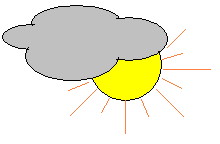 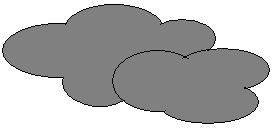 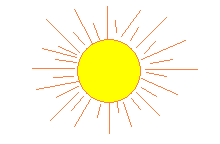 Мотивация. Актуализация знаний Учитель: Ребята, здравствуйте! Сядем поудобнее, настроимся на урок. Я предлагаю вам сделать выбор в пользу того рисунка, который соответствует вашему настроению именно сейчас… (я рада, что у вас всех прекрасное настроение, и будем надеяться, что оно в итоге нашего урока станет только лучше…)  Работа с эпиграфом к уроку. Тема занятия. (создание проблемной ситуации)Словарная работа.Ребята, посмотрите на тему урока и скажите, все ли слова вам понятны? Что означает слово ПЕЙЗАЖ?Пейзаж – (фр.) картины природы.  Понятие «пейзаж» из живописи перешло в литературу, в поэзию. Стихи, посвященные изображению природы, называются «пейзажными» стихами или «пейзажной лирикой».А как вы понимаете слово ОЧАРОВАНЬЕ?Очарование: 1. устар. Колдовство, волшебство. 2. перен. Чарующая сила, прелесть кого-чего-нибудь.  Так о чем же пойдет речь на нашем уроке? (о том, как прекрасна природа). Как можно перефразировать тему нашего урока?Прелесть, красота русской природы.Слайд 2– А теперь обратимся к эпиграфу нашего урока. Вспомните, что такое эпиграф? (некое высказывание, которое отражает главную мысль).“Не то, что мните вы, природа:
Не слепок, не бездушный лик –
В ней есть душа, в ней есть свобода,
В ней есть любовь, в ней есть язык…”                          Ф. И. Тютчев– Как вы понимаете данное высказывание? (Автор хотел донести мысль о том, что часто человек забывает о том, что природа жива, у неё есть свое настроение, душевное состояние)3.Самоопределение к деятельности (постановка целей и задач занятия)– Посмотрите ещё раз на эпиграф. Попробуйте определить, какова цель занятия? (на примере лирических произведений, музыки и изобразительного искусства понять то, что природа чувствует, дышит, радуется и грустит, у неё есть свои тайны, свой язык.) 4.Социализация-решение проблемы. Работа над новым материалом Учитель-   Природа родной страны – неисчерпаемый источник вдохновения для поэтов и музыкантов, писателей и художников. У художника – краски, у писателя – живописца – слово, у музыканта – звук. В лирике о природе поэты, писатели, как и художники-пейзажисты, изображают природу, выражают свое отношение к ней, передают свои впечатления от нее, любовь к родной земле.  При этом каждый из них природу родной страны видит и изображает по-своему.Слайд 3На уроке мы обратимся к стихам Евгения Абрамовича Баратынского, Якова Петровича Полонского и Алексея Константиновича Толстого. А также обратимся к полотнам известных художников- пейзажистов.4.1 Анализ стихов Е.Баратынского.Слайд 41. Знакомство с краткой биографией БаратынскогоЕвгений Абрамович Баратынский родился 19 февраля 1800 г. в имении Мара Тамбовской губернии в дворянской семье. В 1812 г. его отвезли в Петербург и определили в Пажеский корпус – привилегированное военно-учебное заведение. Подпав под дурное влияние, Баратынский в 1816 г. совершил тяжкий проступок- принял участие в краже. Дело дошло до царя. За негодное поведение Баратынский был исключен из корпуса без права поступления на службу. Эта катастрофа сыграла важную роль в жизни Баратынского и наложила глубокий отпечаток на его характер. С детства Баратынский любил поэзию и писал стихи. С 1818 г. завязывает знакомство с Дельвигом, который знакомит его с А. Пушкиным, вводит в писательские кружки и становится его руководителем на литературном поприще. Вскоре стихи Баратынского появляются в печати и были встречены очень сочувственно. Его творческие дарования были отмечены А. Пушкиным.2.Выразительное чтение стихотворения «Весна, весна!..» 3.Беседа:- Какова тема стихотворения? (Наступление весны, пробуждение природы)- Какие приметы весны видит автор? (чистый воздух, ясный небосвод, бегущие ручьи и т.д.).- Какие звуки помогают понять, что идет весна? (з-с, р, ж-ш—часто повторяются и  «создают» шум, его приближение; а ласковые звуки плавных «л» - в словах небосклон, слепит, на крыльях, ласкаясь, к солнечным лучам, летают, облака- сменяются гремящими, рокочущими «р», передающими звучание ледохода (ручьи, взревев, река, на торжествующем хребте), а затем шипящими, шуршащими, как листья под ногами (обнажены, в роще, ветхий лист, как прежде, шумен, душист).- Какие образные средства использует поэт? (Олицетворение, эпитеты, метафоры очень обогащают картину - «на крыльях ветерка, взревев, река несёт, на торжествующем хребте / поднятый ею лёд! Древа обнажены») - А какие краски использует автор? (Лазурь, ясен.)- Каким настроением проникнуто стихотворение? (Радостным—об этом свидетельствует приподнятая лексика стихотворения- лазурь живая, солнечные лучи, яркая вышина, заздравный гимн, душа.)- На сколько частей можно разделить стихотворение? ( 2 )- О чём говорится в 1 части? а во 2?      (В итоге, мы убеждаемся: не столько природа уподобляется человеку, живому существу вообще, сколько душа человека стремится к гармонии, к слиянию с природой, стремится в некой мировой душе.)Слайд 5Ребята, мы уже сказали, что музыка, поэзия и живопись взаимно дополняют друг друга. Сейчас мы послушаем музыку Антонио Вивальди «Времена года. Весна». Одновременно посмотрим на полотна известных художников и выберем произведение, которое больше других соответствует стихотворению «Весна, весна…»(«Ранняя весна» Архип Иванович Куинджи, И. Левитан «Весна. Большая вода», Б. Щербаков «Журчат ручьи весенние», «Ранняя весна. Оттепель» Саврасов Алексей Кондратьевич)- Почему вы выбрали эту картину, объясните.- Понравилась ли вам музыка Вивальди? Какое она передает настроение?Физ. минутка для глаз (2-3 мин.)4.2.Анализ стихотворений Я. ПолонскогоСлайд 6Биографическая справка о Я. Полонском.Яков Петрович Полонский прожил долгую жизнь- с 1819 по 1898 год. Детство его прошло в провинциальной Рязани, на тихих окраинных улочках. Природа одарила его живым, богатым воображением. Но мечтательность, детские фантазии скоро перешли в сочинительство: волшебные сказки маленького Полонского с наслаждением слушали его младшие братья.  В 1840-х годах молодой поэт Полонский жил в Одессе, потом на Кавказе. Зрелое творчество Полонского связано с Петербургом, где он прожил многие годы. Поэт испытывал нужду. В лирике часто слышатся жалобы на судьбу. Даже в стихах о природе слышатся горестные думы. Природа привлекала Полонского и как живописца. В его альбомах и тетрадях стихи чередуются с рисунками карандашом, иногда пером. Одно время Полонский хотел стать художником, но победило призвание поэта. Его оценили по достоинству Тургенев и Некрасов, Достоевский и Тютчев, Фет и Чехов, у него учились Иван Бунин и молодой Александр Блок, но он не знал настоящего большого успеха.Стихи Полонского мелодичны, напевны, не случайно многие из них положены на музыку: «Песня цыганки» («Мой костер в тумане светел»), «Вечерний звон», «Мгновения».2. Выразительное чтение стихотворения «По горам две хмурых тучи…» 3.  Беседа:- Что вы себе представили, читая это стихотворение? (Летний горный пейзаж, действия происходят ночью, тучи...)- Назовите основные образы. (Тучи, скала)- Какие изобразительно – выразительные средства использует автор?(Олицетворения– эхо засмеялось, тучи ссорятся, скала вздохнула; эпитеты – яркая молния, скала горючая, хмурые тучи, дебри влажные, знойный вечер. Эти средства помогают нам понять красоту природы)Не только эпитеты и олицетворения помогают нам увидеть красоту природы, услышать звуки грозы.- Найдите глаголы движения (блуждали, сошлись, сползали, не уступили, огласили, улеглись); глаголы говорят о том, что пейзаж динамичен, действие постепенно нарастает и успокаивается.- С помощью каких звуков мы слышим раскаты грома? (Ра, ры, ру, рю, ро, ря, ре, ри) - Как называется такое изобразительное средство, когда сочетаются согласные звуки? (аллитерацией) - Что вы можете сказать об отношениях туч между собой, почему они поспорили? (Они не хотели уступить друг другу; но после смиренно признали свою неправоту.)-Как отозвалась скала на эту ссору? (Она жалобно застонала, и тучи-дети вняли её стону.)- Можно ли перенести описание явлений природы на человеческие отношения? (Да, это похоже на отношение родителей и детей.)- Какова главная мысль произведения?   (Все в природе гармонично, даже ссора заканчивается примирением.)Слайд 74. Анализ картин.- Послушайте музыку А. Вивальди «Лето. Гроза». Посмотрите на репродукции картин. Какое полотно иллюстрирует картину, изображенную Полонским в стихотворении?(Николай Рерих. Зов неба. Молния. М. Ю. Лермонтов. Кавказ.)4.3 Самостоятельная работа (3-4 мин)- Самостоятельно прочитайте стихотворение Полонского «Посмотри, какая мгла…» (с.307 учебника).- Устно проанализируйте стихотворение по плану.Слайд 8- Рассмотрите полотна пейзажистов. (Архип Куинджи. Дарьяльское ущелье. Лунная ночь, 1890-1895. Иван Айвазовский. Лунная ночь в Крыму, Архип Куинджи. Лунная ночь на Днепре, 1880)Выступление учащихся.4.4.Анализ стихотворения.-Какую картину рисует Полонский? (Поэт изображает ночной пейзаж.)-Какие существительные помогают понять, что ночь тёмная? (Густая темнота ночи ощущается в словах «мгла», «глубина», «сумрак». Она оттеняется тусклым блеском озера. Поэтичность и волшебство картины подчеркивается «прозрачной дымкой», которую ночь пустила на долины.)- Какую роль играют эпитеты? (Они создают ощущение прозрачности, невесомости, окрашивают стихотворение в тревожные тона: прозрачная дымка, сонный сумрак; и другие эпитеты: бледный, сизые, фосфорический.)-Какова композиция стихотворения? (Оно состоит из двух частей. В первой - общий план, картина спящей природы. Во второй внимание сконцентрировано на герое стихотворения («бледный месяц»)-Какой прием создает настроение стихотворения? (Вторая часть обращает наш взгляд вверх: олицетворение оживляет месяц, который «без приюта в небе ходит». Создается настроение возвышенное и тоскливое одновременно. Этому способствует и звукопись - аллитерация на глухие согласные: «с», «т», «ч», «х», «ф».)4.5. Работа в тетрадях на печатной основеИгра « Объяснитель ». ч. 1, стр. 27, задания 7 – 10;Игра «Восстановитель» ч. 1, стр. 28, задания 6, 7;Слайд 94.6. Стихотворения А. К. Толстого.1. Рассказ о жизни и творчестве Толстого.Алексей Константинович Толстой родился 24 августа 1817 года в Петербурге в богатой и знатной семье. Сразу же после рождения сына родители расстались, и шести недель отроду мальчик был увезен матерью в ее имение на Черниговщине, там он воспитывался до десятилетнего возраста в кругу семьи Перовских, родных со стороны матери. Поэт вырос на просторах русских и украинских лесов и степей, в совершенстве знал все происходящие в природе перемены. Весна – это любимое время года поэта. По мере того как вчитываешься в стихи поэта, все больше понимаешь: за всем этим разнообразием сменяющихся картин лесов, полей сквозит что-то единое и самое важное - это любовь к родной земле. Он изобразил родную природу, сопровождающей человека на всех стадиях его жизни, чуткой к его радостям и страданиям. Природа у Толстого прекрасна, а красота имеет свойство утешать, врачевать, «выпрямлять» человека.Стихотворения А. Толстого отличаются необычной музыкальностью, ритмичностью. Недаром ко многим стихотворениям А. Толстого лучшими композиторами написана музыка. Самое известное из них «Колокольчики мои…» «Толстой - неисчерпаемый источник для текстов под музыку, это один из самых симпатичных мне поэтов», - признавался Чайковский.Давайте же обратимся к его стихотворению «Где гнутся над омутом лозы…» Чтение стихотворения «Где гнутся над омутом лозы…»3. Беседа:-Какой пейзаж изображен А. Толстым? (Изображен летний пейзаж: омут, окруженный ивовым кустарником, горячее летнее солнце, веселый хоровод стрекоз.)Словарная работа: Омут- водоворот на реке, образуемый встречным течением.-Чем это стихотворение отличается от других стихотворных пейзажей? (Это стихотворение-сценка, большую часть занимает прямая речь – песня стрекоз, заманивающих ребенка, усыпляющих его осторожность.)-Какими приемами создается мелодия этого стихотворения? (Убаюкивающая, завораживающая мелодия песни создается обращениями, повторами, анафорой (одинаковым началом строк), мерным, плавным, ласковым ритмом.)5.Подведение итогов. Обобщение– Какова была цель занятия? Достигли ли мы её?– Какие виды искусства использовались нами в течение занятия? Для чего?-- С какими стихотворениями, музыкальными произведениями, художниками мы знакомились на уроке? Итак, и художники, и композиторы, и поэты стремились в своём творчестве показать красоту родной природы, передать глубокое чувство любви к Родине. Вы увидели простой, неяркий русский пейзаж, но он помог нам понять, что природа-- неотъемлемая часть жизни любого человека, она тоже живая!-- Еще раз обратимся к эпиграфу. (Чтение эпиграфа.)-А теперь давайте представим, что вы вышли завтра на улицу и не увидели ни березки, ни заснеженного кустики, ни травинки.- Что вы почувствуете? (Пустоту, одиночество, мы не замечаем природу, но без нее мы не можем жить, она часть нашей жизни)- Как же нужно относится к нашей природе? (Бережно, осторожно, заботливо)- Что мы можем сделать для того, чтобы наши потомки увидели красоту нашей природы? (Не мусорить, не ломать деревья) 6.Рефлексия. Выставление оценок.- Ребята, и что же сейчас с вашим настроением? Какому рисунку оно соответствует? Почему (что на него повлияло)? -Все вы сегодня замечательно потрудились, поэтому заслужили…Слайд 10Домашнее задание. Дома вы попробуете проанализировать стихотворение А.К.Толстого «Где гнутся под омутом лозы», сделать иллюстрацию к нему (по желанию). Выучите 1 стихотворение наизусть (для слабых обучающихся—стихотворение по выбору).Использованная литература:1.Поурочные разработки по литературе .6 класс. Н.В. Егораева, Б.А. Макарова, М., «ВАКО», 2012.  2.Поурочные разработки по литературе .6 класс. Н.В. Егорова, М., «ВАКО», 2014.  3.Литература.6 кл. Учебник.Ч.1. / В.П.Полухина и др.; под ред. В.Я.Коровиной.- М.: Просвещение, 2014.  4. .Литература. Рабочая тетрадь. 6 кл. Ч.1./Р.Г.Ахмадуллина, М., «Просвещение», 2016.  5.Русские писатели. Библиографический словарь. П.А. Николаева. М., «Просвещение», 1990.6.Портрет Е.Баратынского: http://www.wikiart.org/ru/vladimir-borovikovsky/portrait-of-the-russian-poet-evgeny-boratynsky-1820 7. Словари: http://ozhegov-dictionary.info/Словарь_Ожегова/22213/Пейзаж8.Портрет Я.Полонского: http://www.wikiart.org/ru/ivan-kramskoy/portrait-of-the-poet-yakov-polonsky-1875  9.Портрет А. Толстого: http://www.liveinternet.ru/tags/%E0.%EA.+%F2%EE%EB%F1%F2%EE%E9/                                                  Управление образования                 МБОУ «Усланская средняя общеобразовательная школа»                             Открытый урок по литературе                                       в 6 классе«Очарованье русского пейзажа». Родная природа в стихотворениях русских поэтов 19 века. Лирика Е. Баратынского, Я. Полонского, А. Толстого.                                              Урок--практикум                                                                                  Учитель русского языка и                                                                                                                                                 литературы                                                                                           Костикова Татьяна                                                                                                                                                                                                                                                                                                                                                                            Сергеевна                                      Январь, 2018 год